      проєктУКРАЇНАКОЛОМИЙСЬКА МІСЬКА РАДАВиконавчий комітетР І Ш Е Н Н Явід ________________                    м. Коломия                                   №_______	Розглянувши звернення ____, керуючись ст. 34 Закону України «Про місцеве самоврядування в Україні», ст. 55, 58, 60 Цивільного Кодексу України, беручи до уваги протокол засідання опікунської ради при виконавчому комітеті міської ради від 22.08.2023 року № 4 у зв’язку із смертю опікуна ___ та в зв’язку із технічною помилкою  виконавчий комітет міської ради вирішив:1. Направити до Коломийського міськрайонного суду Івано-Франківської області подання про призначення ___, яка зареєстрована за адресою: вулиця ___, будинок  45, село Воскресинці, Коломийської міської територіальної громади опікуном свого племінника ___, який зареєстрований за адресою: вулиця ___, будинок 6а, місто Коломия.2.  Вважати таким що втратило чинність рішення виконавчого комітету міської ради від 19.09.2023р. №241.3. Контроль за виконанням рішення покласти на керуючого справами виконавчого комітету міської ради Миколу АНДРУСЯКА. Міський голова						   Богдан СТАНІСЛАВСЬКИЙДОДАТОКдо рішення виконавчого комітету міської радивід _____________№_____ПОДАННЯпро призначення ___ опікуном свого племінника ___В Коломийському міськрайонному суді на розгляді перебуває справа № 346/4039/23 про заміну опікуна.До опікунської ради при виконавчому комітеті міської ради надійшла заява ___ про направлення до суду подання про призначення її опікуном свого племінника ___.  Вивчивши обставини даного питання встановлено, що попередній опікун ___ померла (свідоцтво про смерть від 03.06.2023).  Розглянувши на засіданні опікунської ради при виконавчому комітеті міської ради, документи та довідки, надані заявником, встановлено, що ___, 1982 року народження, згідно рішення Коломийського міськрайонного суду від 04 травня 2007 року визнаний недієздатним та потребує опікуна. ___, яка зареєстрована адресою: вулиця ___, будинок 45, село Воскресинці, після смерті дружини свого покійного брата ___ доглядає за своїм племінником, піклується про нього, забезпечує всім необхідним, проживає спільно із ним (відповідно до акту обстеження матеріально побутових умов).У відповідності до статті 60 Цивільного Кодексу України, суд призначає опікуна за поданням органу опіки та піклування. На підставі вищезазначеного, відповідно до вимог ст. 41, 60, 63, ЦК України, виходячи з інтересів ___, 1982 року народження, враховуючи пропозиції опікунської ради при виконавчому комітеті міської ради, рекомендуємо призначити його опікуном ___, 1956 року народження.Керуючий справами виконавчого комітету міської ради                                                           Микола АНДРУСЯКПро направлення в суд подання про призначення опікуна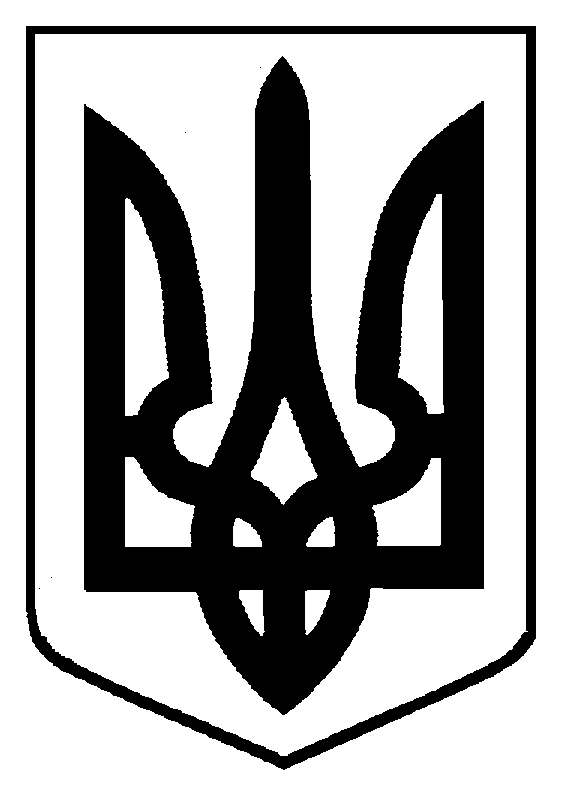 